修学旅行の発表会しました!!　６月１１日（火）５・６限　　活動の様子をパワーポイントで作成し，学年にむけて班ごとに発表しました。楽しいスライドと，工夫を凝らした発表で，楽しかった修学旅行を朗らかな雰囲気で振り返ることができました。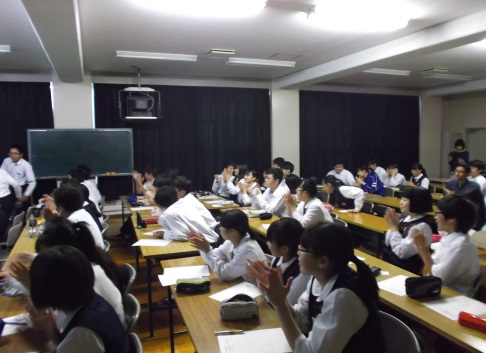 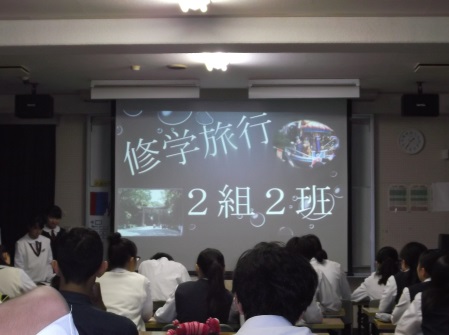 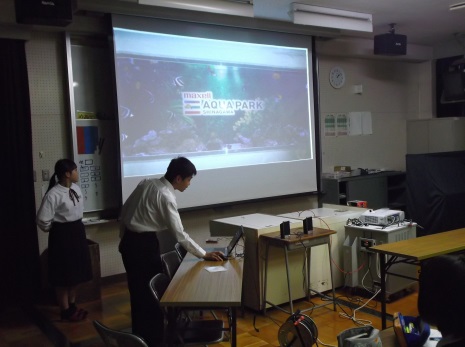 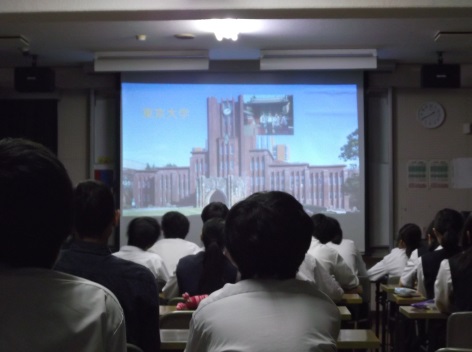 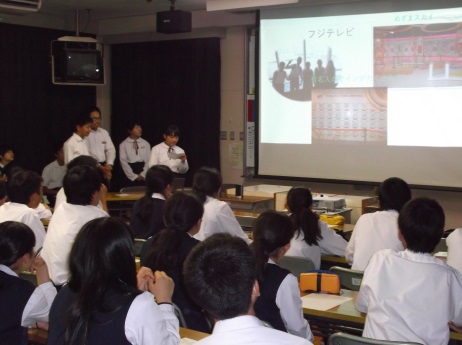 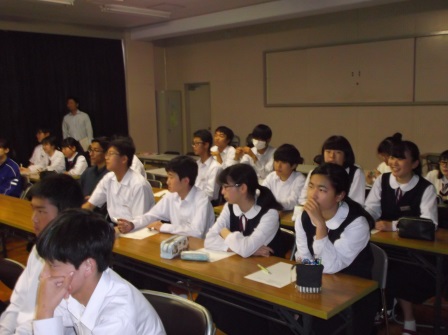 期末試験終了…そして、学校レク!!　期末試験が終了後に，学校レクが開かれました。『ＧＯＧＯじゃんけん列車』や『タマタマリレー令和でワッショイ！玉入れホイッ！！』など，学年の枠を超えたチーム編成により，いつも以上に楽しそうな雰囲気の中で競技を楽しむことができました。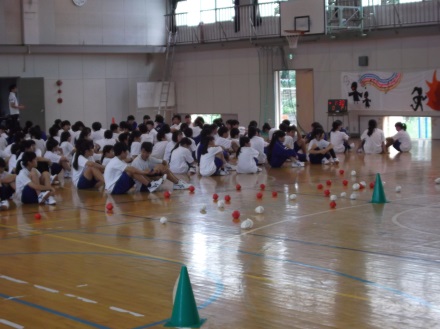 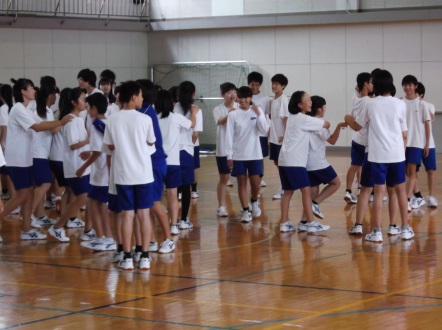 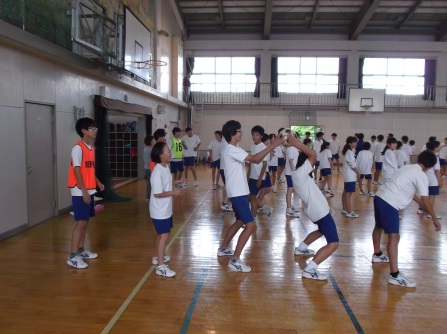 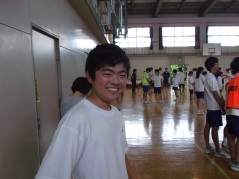 ７月の予定日曜７月校内行事日課給食Sトレ備考1月生徒議会Ｂ12:30国語部活終了18：00　完全下校18：152火Ｂ12:30社会ＳＣ3水部活動　写真撮影B12:30数学4木B12:30理科5金B12:30英語6土7日8月定時退校日　登校指導　壮行会Ｂ２12:20国語9火健康集会Ａ12:50社会ＳＣ10水三者懇談会Ａ特××朝読、清掃なし　パン注あり11木三者懇談会Ａ特××朝読、清掃なし　パン注あり12金三者懇談会Ａ特××朝読、清掃なし　パン注あり13土中体連三泗地区予選14日中体連三泗地区予選15月海の日16火職員会議Ｂ２12:20数学ＳＣ17水B12:30理科18木大掃除B12:30×19金終業式特×　×朝読、清掃なし　パン注あり20土21日中体連三泗地区予選22月中体連三泗地区予選23火24水中体連　県大会　↓25木日程は種目で違いがあります。26金27土28日29月30火